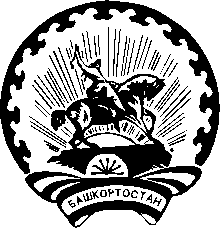 Р Е Ш Е Н И Ес. Киргиз-МиякиО назначении председателя участковой избирательной комиссии избирательного участка № 2732В соответствии с пунктом 7 статьи 28 Федерального закона «Об основных гарантиях избирательных прав и права на участие в референдуме граждан Российской Федерации», частью 7 статьи 34 Кодекса Республики Башкортостан о выборах, на основании решения территориальная избирательная комиссия муниципального района Миякинский район Республики Башкортостан от 2 июня 2023 года № 54/55-5 «О формировании участковой избирательной комиссии избирательного участка № 2732», рассмотрев предложения по кандидатурам для назначения председателем участковой избирательной комиссии, территориальная избирательная комиссия муниципального района Миякинский район Республики Башкортостан решила:1. Назначить председателем участковой избирательной комиссии избирательного участка № 2732 Яковлеву Галину Петровну.2. Председателю участковой избирательной комиссии избирательного участка № 2732 Яковлевой Г.П. созвать первое заседание участковой избирательной комиссии 13 июня 2023 года.3. Направить настоящее решение в участковую избирательную комиссию избирательного участка № 2732.4. Обнародовать настоящее решение в информационном листке Совета сельского поселения Новокарамалинский сельсовет муниципального района Миякинский район Республики Башкортостан.Председатель 	                                                             С.М. Атангулова Секретарь                                                                          Л.Ф. РаяноваТерриториальная избирательная комиссия муниципального района Миякинский район Республики Башкортостан   Башkортостан РеспубликаhыМиeкe районы муниципаль районыныn территориаль hайлау комиссияhы 2 июня 2023 года№ 54/55 - 5